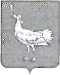 СОБРАНИЕ ПРЕДСТАВИТЕЛЕЙСЕЛЬСКОГО ПОСЕЛЕНИЯБОЛЬШАЯ ДЕРГУНОВКАМУНИЦИПАЛЬНОГО РАЙОНА БОЛЬШЕГЛУШИЦКИЙСАМАРСКОЙ ОБЛАСТИтретьего созыва   РЕШЕНИЕ  № 175  от 06 декабря  2018 г.О  протесте   прокурора  Большеглушицкого  района  Самарской   области№ 1821-18/07-23-2018 от 28.11.2018г. на  Решение Собрания представителей сельского  поселения Большая Дергуновка муниципального района Большеглушицкий Самарской области  № 96 от 10.02.2010 года «Об утверждении Порядка организации и проведения публичных слушаний в сельском поселении Большая Дергуновка муниципального района Большеглушицкий Самарской области»Рассмотрев Протест прокурора Большеглушицкого района Самарской области № 1821-18/07-23-2018 от 28.11.2018 года на Решение Собрания представителей сельского поселения Большая Дергуновка муниципального района Большеглушицкий Самарской области  № 96 от 10.02.2010 года «Об утверждении Порядка организации и проведения публичных слушаний в сельском поселении Большая Дергуновка муниципального района Большеглушицкий Самарской области», Собрание представителей сельского поселения Большая Дергуновка муниципального района Большеглушицкий Самарской области РЕШИЛО:1. Удовлетворить Протест прокурора Большеглушицкого района Самарской области № 1821-18/07-23-2018 от 28.11.2018 года на Решение Собрания представителей сельского  поселения Большая Дергуновка муниципального района Большеглушицкий Самарской области  № 96 от 10.02.2010 года «Об утверждении Порядка организации и проведения публичных слушаний в сельском поселении Большая Дергуновка муниципального района Большеглушицкий Самарской области» и привести  нормативно – правовой акт в соответствие с требованиями действующего законодательства.2.Направить копию настоящего Решения прокурору Большеглушицкого района Самарской области.3. Настоящее Решение вступает в силу со дня его принятия. Председатель Собрания представителей сельского поселения Большая Дергуновка муниципального района Большеглушицкий Самарской области               							      А.В. Чечин